Паспорт компьютерной игры.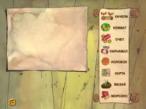 Незнайкина грамота. Сборник образовательных игр для детей 4,5-7 лет. Образовательная область Познание.Название разделов, варианты и уровниИгровые действияРешаемые задачиИспользование «Качели».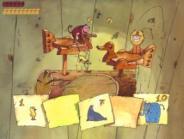  1, 2,  3Разместить животных, уравновесив весыУсложнение по количеству зверей-Развитие мышления. -Развитие навыков сложения.- Формирование представлений о массе.Индивидуальная работа с детьми, показавшими низкие результаты по разделу «Математика»«Климат»1 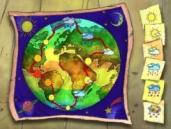 2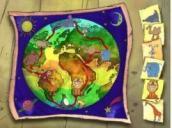 3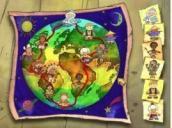 На карте расставить объекты.Интенсивность солнца, осадки.Животных.Народы.- Расширение кругозора дошкольников.-Закрепление материала по темам «Животные», «Народы».Закрепление соответствующих программных знаний. 	«Счет»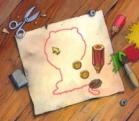 Нажать на числа по возрастанию.1. По порядку.2.  Через 1.3. С большими пропусками (числа до 100)Развитие умения работать с мышкой.Закрепление счета.Индивидуальная работа с детьми, показавшими низкие результаты по разделу «Математика»«Карнавал»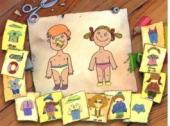 Одеть куклу.Мальчика.Девочку.Двоих.Диагностика и закрепление представлений детей об одежде, выборе ее в зависимости от пола, сезона и ситуации.Диагностика половой идентификации.Развитие восприятия времен года.«Колобок»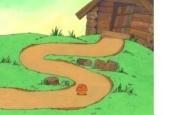 Довести колобка до домика.Без врагов.С неподвижными врагами.С двигающимися.Развитие координации и точности движений в системе «глаз-рука».Индивидуальная работа с детьми с низким уровнем развития моторики.«Карта».1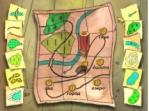 2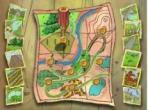 3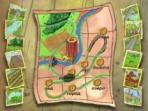 Найти объекты по названию.Используя схемы.Используя рисунки.Найти к каре объекты.Расширение знаний детей о географических объектах, их обозначении на картах.Диагностика знаний детей по карте, ее объектах.«Морозко»	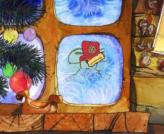 Протирая окошко увидеть что за ним. Найти это среди рисунков.7 игрушек.Развитие внимания, восприятия.Индивидуальная и групповая работа по развитию внимания и восприятия детей.«Охота»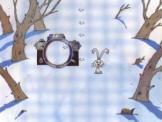 Навести фотоаппарат и сфотографировать зайца.1,2,3 отличаются скоростью движения зайца.Развитие координации и точности движений в системе «глаз-рука».Индивидуальная работа с детьми с низким уровнем развития моторики.